God’s Cure for Your LifeNumbers 12:3 KJV(Now the man Moses was very meek, above all the men which were upon the face of the earth.)Meekness does not mean weakness. Meekness means a person who willingly accepts and submits without resistance to the will and desires of someone else. The meek person is not self-willed - not continually concerned with self, his own ways, ideas, and wishes. He is willing to put himself in second place and submit himself to achieve what is good for others. Meekness is the opposite of self-will, self-interest, and self-assertiveness.This is a sign, not of weakness of character (as some think), but of strength. It requires great self-control to submit to others.People who lose it easily limit their potential for greatness! You show me somebody who can run a lot of things and I will show you someone who can endure bad news. It does not mean that that person is not hurt but they have a tendency to turn down the volume and not over react over EVERYTHING! We must choose our battles and let others go. A bulldog can whip a skunk but he knows it’s not worth it!There are people in this house tonight that God wants to promote you to a higher calling but He cannot because you are hysterical. And that hysteria is in your house like a curse! It has affected you financially, spiritually, and physically. It was not because you were not qualified but it is because you have too much hysteria! People cannot work with you. You are gifted but they cannot stand that volume you have. The condescending spirit you have, they cannot deal with you. And you paid your tithes and gave your offering and paid for your chair and you’re still broke because the favor of God only comes when you have a meek and quite spirit!God said, “ Be still and know that I am God.” Hey if you see two men in the street about to fight and one is name calling and blabbing off at the mouth and the other is comely walking toward the other without a word. You better watch out because the quite ones are always the most dangerous because they have something inside of them that gives them calmness and control in crisis in spite of chaos and unrest.  And when you are a true man or woman of God and crisis comes in your life there is a peace that passeth all understanding and you know that no weapon formed against you will prosper. You know this is a process and that this too will pass and you know that God said when you pass through the water I will be there with you and when you go through the flood…US Airways Flight 1549 was a domestic route from New York City's LaGuardia Airport (LGA) to Charlotte/Douglas (CLT), North Carolina, with direct onward service to Seattle–Tacoma International Airport in Washington.On January 15, 2009, the flight was cleared for takeoff from Runway 4 at LaGuardia at 3:24:56 p.m. EST (20:24:56 UTC). The crew made its first report after becoming airborne at 3:25:51 as being at 700 feet (210 m) and climbing.[11] There were 150 passengers and five crew members, including the captain, first officer, and three flight attendants, on board.[1][12]The captain was Chesley "Sully" Sullenberger, 57, a former fighter pilot who had been an airline pilot since leaving the United States Air Forcein 1980. He is also a safety expert and a glider pilot.First Officer Skiles was at the controls of the flight when it took off to the northeast from Runway 4 at 3:25 p.m., and was the first to notice a formation of birds approaching the aircraft about two minutes later, while passing through an altitude of about 3,200 feet (980 m)[2] on the initial climb out to 15,000 feet (4,600 m).[34] The aircraft collided with the birds at 3:27:01.[35] The windscreen quickly turned dark brown and several loud thuds were heard.[36] Both engines ingested birds and immediately lost almost all thrust.[34] Capt. Sullenberger took the controls, while Skiles began going through the three-page emergency procedures checklist in an attempt to restart the engines.[34]At 3:27:36,[35] using the call sign "Cactus 1539" [sic],[37] the flight radioed air traffic controllers at New York Terminal Radar Approach Control (TRACON)[38] "Hit birds. We've lost thrust on both engines. We're turning back towards LaGuardia." Passengers and cabin crew later reported hearing "very loud bangs" in both engines and seeing flaming exhaust, then silence from the engines and smelling the odor of unburned fuel in the cabin.[5][39][40] Responding to the captain's report of a bird strike, controller Patrick Harten, who was working the departure position [41] told LaGuardia tower to hold all waiting departures on the ground, and gave Flight 1549 a heading to return to LaGuardia and told him that he could land to the southeast on Runway 13.[38] Sullenberger responded that he was unable.[38]Sullenberger asked if they could attempt an emergency landing in New Jersey, mentioning Teterboro Airport in Bergen County as a possibility;[38][42][43] air traffic controllers quickly contacted Teterboro and gained permission for a landing on runway 1.[42] However, Sullenberger told controllers that "We can't do it",[34] and that "We're gonna be in the Hudson", making clear his intention to bring the plane down on the Hudson River due to a lack of altitude.[44] Air traffic control at LaGuardia reported seeing the aircraft pass less than 900 feet (270 m) above the George Washington Bridge.[45] About 90 seconds before touchdown, the captain announced, "Brace for impact",[45] and the flight attendants instructed the passengers how to do so.[46][edit]DitchingThe plane ended its six-minute flight at 3:31 pm with an unpowered ditching while heading south at about 130 knots (150 mph; 240 km/h) in the middle of the North River section of the Hudson River roughly abeam 50th Street (near the Intrepid Sea-Air-Space Museum) in Manhattanand Port Imperial in Weehawken, New Jersey. Sullenberger said in an interview on CBS television that his training prompted him to choose a ditching location near operating boats so as to maximize the chance of rescue. The location was near three boat terminals: two used by ferry operator NY Waterway on either side of the Hudson River and a third used by tour boat operator Circle Line Sightseeing Cruises.[11][47] The ditching location was approximately 40.769498°N 74.004636°W.[48] After coming to a stop in the river, the plane began drifting southward with the current.[49]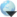 National Transportation Safety Board (NTSB) Board Member Kitty Higgins, the principal spokesperson for the on-scene investigation, said at a press conference the day after the accident that it "has to go down [as] the most successful ditching in aviation history."[10] "These people knew what they were supposed to do and they did it and as a result, nobody lost their life."[50]Now I said all that so I could ask you a question. If this man had some of your all’s attitude about life and towards crisis do you think that he would have been able to make the decisions he made in less than 6 min? Our text says that Moses was the meekest man on earth. Do you know what just happened before the verse I read? The example of MosesNumbers 12:3,6,7 - He was very meek. He was faithful in all God's house.Exodus 40:16 - He did according to all that Jehovah commanded him, so did he.Hebrews 8:5 - He built all things according to the pattern shown him.Psalm 37:11 KJVBut the meek shall inherit the earth; and shall delight themselves in the abundance of peace.One of the greatest examples of a person who loses his meekness would be King Saul. During his reign, Saul had his greatest successes when he obeyed God. His greatest failures resulted from acting on his own. Saul had the raw materials to be a good leader. Saul was chosen of God to be king but this did not mean he was capable of being king on his own.From Saul we learn that while our strengths and abilities make us useful, it is our meekness that makes us usable. It was only in his second year of being king that he lost his meekness. While in Gilgal king Saul was set to go to battle against the Philistines but Saul’s pastor, Samuel said wait 7 days and I will come and offer sacrifices to God before going up to battle. Saul waited 7 days but then when Pastor Samuel did not show king Saul took matters into his own hands and went against the Word of God.  Under pressure he became his own man. In a crisis he took it upon himself. Sacrificing to God was a good thing but he did it in the wrong way. Our true spiritual character is revealed under pressure. The methods we use to accomplish our goals are as important as the attainment of those goals. In thinking that the ritual of sacrifice was all he needed, he substituted the ritual for faith in God. God often uses delays to test our obedience and patience. Psalm 149:4 KJVFor the Lord taketh pleasure in his people: he will beautify the meek with salvation.Titus 3:2 KJVTo speak evil of no man, to be no brawlers, but gentle, shewing all meekness unto all men.The second most meekness man to ever live was Jesus Christ. Matthew 11:29 KJVTake my yoke upon you, and learn of me; for I am meek and lowly in heart: and ye shall find rest unto your souls.The example of JesusPhilippians 2:8 - Having come to earth as a man, Jesus humbled Himself and became obedient, even to the point of dying on the cross.Hebrews 4:15 - He was tempted in all points like we are yet without sin.1 Peter 2:21,22 - He left us an example that we should follow His steps. He did no sin nor was guilt found in His mouth.1 Timothy 6:11 KJVBut thou, O man of God, flee these things; and follow after righteousness, godliness, faith, love, patience, meekness.1 Peter 3:4 KJVBut let it be the hidden man of the heart, in that which is not corruptible, even the ornament of a meek and quiet spirit, which is in the sight of God of great price.Psalm 22:26 KJVThe meek shall eat and be satisfied: they shall praise the Lord that seek him: your heart shall live for ever.Meekness brings contentment. Phil 4:10 But I rejoiced in the Lord greatly, that now at the last your care of me hath flourished again; wherein ye were also careful, but ye lacked opportunity.11 Not that I speak in respect of want: for I have learned, in whatsoever state I am, therewith to be content.12 I know both how to be abased, and I know how to abound: every where and in all things I am instructed both to be full and to be hungry, both to abound and to suffer need.13 I can do all things through Christ which strengtheneth me.19 But my God shall supply all your need according to his riches in glory by Christ Jesus.20 Now unto God and our Father be glory for ever and ever. Amen.Both Moses and Jesus are expressly noted for their meekness and humility, and both were thoroughly obedient to God.You what to know what the cure is for your life? It is meekness and contentment. 